Решение 18.11.2021 г.                                                                                                                   № 245 -VIОб утверждении Положения о Ревизионной комиссиимуниципального образования «Северо-Байкальский район» Республики БурятияВ соответствии с Федеральным законом от 01.07.2021 № 255-ФЗ «О внесении изменений в федеральный закон от  07.02. 2011 № 6-ФЗ «Об общих принципах организации и деятельности контрольно-счетных органов субъектов Российской Федерации и муниципальных образований» и отдельные законодательные акты Российской Федерации», в целях приведения действующего Положения о Ревизионной комиссии муниципального образования «Северо-Байкальский район» в соответствие с нормами и требованиями, установленными федеральным законодательством, Совет депутатов муниципального образования «Северо-Байкальский район» VI cозыва  решил:1. Утвердить Положение о Ревизионной комиссии муниципального образования «Северо-Байкальский район» Республики Бурятия согласно приложению.2. Признать утратившим  силу решение Совета депутатов  муниципального образования «Северо-Байкальский район» от 11.02.2021 № 167-VI «Об утверждении Положения о Ревизионной комиссии муниципального образования «Северо-Байкальский район».3. Настоящее решение вступает в силу после официального опубликования в средствах массовой информации.Председатель Совета депутатовмуниципального образования«Северо-Байкальский район»                                                                     Н.Н. Малахова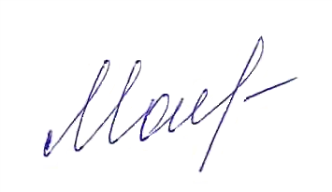 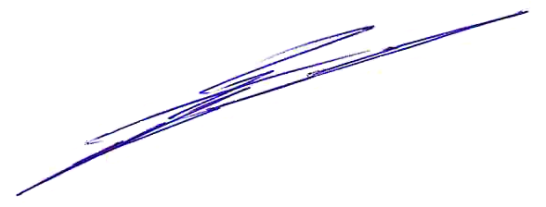 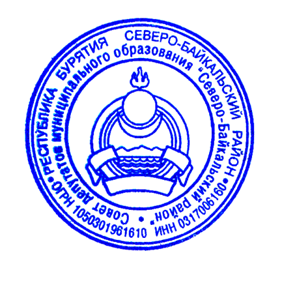 Глава муниципального образования«Северо-Байкальский район»                                                                    И.В. Пухарев________________________Проект представлен Ревизионной комиссиейМО «Северо-Байкальский район» исп. Комиссарова Т.В., тел. 47-056Приложение к решению Совета депутатовмуниципального образования «Северо-Байкальский район»от 18.11.2021 № 245-VIПоложение о Ревизионной комиссии муниципального образования «Северо-Байкальский район» Республики БурятияГлава I. Общие положенияСтатья 1. Статус Ревизионной комиссии муниципального образования «Северо-Байкальский район» Республики БурятияРевизионная комиссия муниципального образования «Северо-Байкальский район» Республики Бурятия (далее – Ревизионная комиссия) является постоянно действующим органом внешнего муниципального финансового контроля, образуемым Советом депутатов муниципального образования «Северо-Байкальский район» и ему подотчетна.Ревизионная комиссия  обладает организационной и функциональной независимостью, осуществляет свою деятельность самостоятельно.Деятельность Ревизионной комиссии не может быть приостановлена, в том числе в связи с досрочным прекращением полномочий Совета депутатов муниципального образования «Северо – Байкальский  район».Ревизионная комиссия  является органом местного самоуправления, обладает правами юридического лица, входит в структуру органов местного самоуправления муниципального образования «Северо-Байкальский район», имеет гербовую печать и бланки со своим наименованием.Ревизионная комиссия обладает правом правотворческой инициативы по вопросам своей деятельности.Полное наименование организации: Ревизионная комиссия  муниципального образования  «Северо – Байкальский район» Республики Бурятия.Сокращенное наименование организации: РК МО «Северо - Байкальский район» РБ.Место нахождения Ревизионной комиссии: ул. Рабочая, 125, пос. Нижнеангарск, «Северо – Байкальский район» Республика Бурятия, Российская Федерация.Почтовый адрес: 671710, ул. Рабочая, 125, пос. Нижнеангарск, Северо-Байкальский район, Республика Бурятия, Российская Федерация.Статья 2. Правовое регулирование организации и деятельности Ревизионной комиссииПравовое регулирование организации и деятельности Ревизионной комиссии основывается на Конституции Российской Федерации и осуществляется Федеральным законом от 6 октября 2003 года № 131-ФЗ «Об общих принципах организации местного самоуправления в Российской Федерации», Бюджетным кодексом Российской Федерации, Федеральным законом от 07 февраля 2011 года № 6-ФЗ «Об общих принципах организации и деятельности контрольно-счетных органов субъектов Российской Федерации и муниципальных образований», другими федеральными законами и иными нормативными правовыми актами Российской Федерации, муниципальными нормативными правовыми актами. В случаях и порядке, установленных федеральными законами, правовое регулирование организации и деятельности ревизионной комиссии осуществляется также законами Республики Бурятия.Статья 3. Основные принципы деятельности Ревизионной комиссииДеятельность Ревизионной комиссии основывается на принципах законности, объективности, эффективности, независимости, открытости и гласности.Глава II. Состав и порядок образования Ревизионной комиссииСтатья 4. Состав Ревизионной комиссииРевизионная комиссия  муниципального образования «Северо – Байкальский  район» образуется в составе председателя и аппарата (инспектора).Председатель Ревизионной комиссии замещает муниципальную должность, инспектор замещает должность муниципальной службы в соответствии с Законом Республики Бурятия от 07.09.2007 № 2427-III «О Реестре должностей муниципальной службы в Республике Бурятия». Председатель Ревизионной комиссии:1) осуществляет руководство деятельностью Ревизионной комиссии и организует ее работу в соответствии с действующим законодательством, настоящим Положением, нормативными актами Совета депутатов муниципального образования «Северо - Байкальский район» и Регламентом Ревизионной комиссии;2) представляет Совету депутатов муниципального образования «Северо - Байкальский район» отчеты о работе Ревизионной комиссии, утверждает должностные обязанности работников Ревизионной комиссии;3) представляет Ревизионную комиссию во взаимоотношениях с органами государственной власти, органами местного самоуправления муниципальных образований, с организациями и должностными лицами;4) организует работу и контроль за исполнением поручений Совета депутатов муниципального образования «Северо – Байкальский район», постоянных депутатских комиссий Совета депутатов муниципального образования «Северо - Байкальский район».4. Инспектор Ревизионной комиссии организует и проводит контрольные и экспертно-аналитические мероприятия (внешний муниципальный финансовый контроль) в пределах компетенции Ревизионной комиссии, в пределах своей компетенции самостоятельно решает вопросы и несет ответственность за результаты своей деятельности.Инспектор принимается на должность муниципальной службы  на конкурсной основе.Статья 5. Порядок назначения на должность председателя Ревизионной комиссииПредседатель Ревизионной комиссии назначается  на  должность Советом депутатов муниципального образования «Северо – Байкальский район» сроком на 6 лет.Предложения о кандидатурах на должность председателя Ревизионной комиссии вносятся в Совет депутатов муниципального образования «Северо – Байкальский район»:1) председателем Совета депутатов муниципального образования «Северо – Байкальский район»;2) депутатами Совета депутатов муниципального образования «Северо - Байкальский район» – не менее одной трети от установленного числа депутатов Совета депутатов муниципального образования «Северо - Байкальский район».3) Главой муниципального образования «Северо - Байкальский район».Председатель Ревизионной комиссии письменно, не позднее чем за один месяц до истечения своих полномочий, извещает об этом лиц, указанных в части 2 настоящей статьи.При досрочном прекращении полномочий председателя Ревизионной комиссии, предложения о кандидатурах на должность председателя Ревизионной комиссии вносятся в Совет депутатов в письменном виде и регистрируются в Совете депутатов в течение 15 календарных дней со дня принятия Советом депутатов муниципального образования «Северо – Байкальский район» решения о досрочном прекращении полномочий действующего председателя Ревизионной комиссии5. Сведения об истечении срока полномочий, включая сведения о досрочном прекращении полномочий действующего председателя Ревизионной комиссии муниципального образования «Северо – Байкальский район», до субъектов, имеющих право вносить предложения о кандидатурах на указанную должность, доводит председатель Совета депутатов.6. Кандидатуры на должность председателя Ревизионной комиссии представляются  в  Совет депутатов  муниципального образования «Северо - Байкальский район» субъектами, перечисленными в части 2 настоящей статьи, не позднее, чем за один месяц до истечения полномочий действующего председателя Ревизионной комиссии.7. В случае, если от лиц, указанных в части 2 настоящей статьи, не поступило более одного предложения о кандидатуре на должность председателя Ревизионной комиссии, Совет депутатов муниципального образования «Северо - Байкальский район» вправе принять решение по единственной представленной кандидатуре.8. При нарушении порядка выдвижения кандидатур на должность председателя Ревизионной комиссии, а равно отсутствие выдвинутых кандидатур, процедура выдвижения начинается с самого начала.9. Решение о назначении председателя Ревизионной комиссии должно быть принято до истечения срока полномочий действующего председателя Ревизионной комиссии.10. Решение о назначении председателя Ревизионной комиссии принимается Советом депутатов муниципального образования «Северо - Байкальский район» большинством голосов от установленного числа депутатов.11. Если Советом депутатов муниципального образования «Северо – Байкальский район» не принято решение о назначении ни по одной кандидатуре, действующий председатель Ревизионной комиссии продолжает свою работу до назначения нового председателя.12. Совет депутатов муниципального образования «Северо-Байкальский район» вправе обратиться в Счетную палату Республики Бурятия за заключением о соответствии кандидатур на должность председателя Ревизионной комиссии квалификационным требованиям, установленным Федеральным законом.Статья 6.  Требования к кандидатам  на должность  председателя Ревизионной комиссии1. На должность  председателя Ревизионной комиссии назначается гражданин Российской Федерации соответствующий следующим квалификационным требованиям:1) наличие высшего образования;2) опыт работы в области государственного, муниципального управления, государственного, муниципального контроля (аудита), экономики, финансов, юриспруденции не менее пяти лет;3) знание Конституции Российской Федерации, федерального законодательства, в том числе бюджетного законодательства Российской Федерации и иных нормативных правовых актов, регулирующих бюджетные правоотношения, законодательства Российской Федерации о противодействии коррупции, конституции, законов Республики Бурятия и иных нормативных правовых актов, устава муниципального образования «Северо-Байкальский район» и иных муниципальных правовых актов применительно к исполнению должностных обязанностей, а также общих требований к стандартам внешнего государственного и муниципального аудита (контроля) для проведения контрольных и экспертно-аналитических мероприятий Ревизионной комиссией, утвержденных Счетной палатой Российской Федерации.2. Гражданин Российской Федерации не может быть назначен на должность председателя Ревизионной комиссии в случае:1) наличия у него неснятой или непогашенной судимости;2) признания его недееспособным или ограниченно дееспособным решением суда, вступившим в законную силу;3) отказа от прохождения процедуры оформления допуска к сведениям, составляющим государственную и иную охраняемую федеральным законом тайну, если исполнение обязанностей по должности, на замещение которой претендует гражданин, связано с использованием таких сведений;4) прекращения гражданства Российской Федерации или наличия гражданства (подданства) иностранного государства либо вида на жительство или иного документа, подтверждающего право на постоянное проживание гражданина Российской Федерации на территории иностранного государства;5) наличия основания, предусмотренного частью 3 настоящей статьи.3. Гражданин, замещающий должность председателя Ревизионной комиссии, не может состоять в близком родстве или свойстве (родители, супруги, дети, братья, сестры, а также братья, сестры, родители, дети супругов и супруги детей) с председателем Совета депутатов муниципального образования «Северо-Байкальский район», Главой муниципального образования «Северо-Байкальский район», руководителями судебных и правоохранительных органов, расположенных на территории муниципального образования «Северо-Байкальский район».4. Председатель Ревизионной комиссии не может заниматься другой оплачиваемой деятельностью, кроме преподавательской, научной и иной творческой деятельности. При этом преподавательская, научная и иная творческая деятельность не может финансироваться исключительно за счет средств иностранных государств, международных и иностранных организаций, иностранных граждан и лиц без гражданства, если иное не предусмотрено международным договором Российской Федерации или законодательством Российской Федерации.5. Председатель Ревизионной комиссии, а также лица, претендующие на замещение указанной должности, обязаны представлять сведения о своих доходах, об имуществе и обязательствах имущественного характера, а также о доходах, об имуществе и обязательствах имущественного характера своих супруги (супруга) и несовершеннолетних детей в порядке, установленном нормативными правовыми актами Российской Федерации, Республики Бурятия, муниципальными нормативными правовыми актами.6. Порядок проведения проверки соответствия кандидатур на должность председателя Ревизионной комиссии квалификационным требованиям, указанным в части 1 настоящей статьи, в случае, предусмотренном частью 10 статьи 5 настоящего Положения, устанавливается Счетной палатой Республики Бурятия.Статья 7. Гарантии статуса должностных лиц Ревизионной комиссииПредседатель Ревизионной комиссии и инспектор Ревизионной комиссии являются должностными лицами Ревизионной комиссии.Воздействие в какой-либо форме на должностных лиц Ревизионной комиссии в целях воспрепятствования осуществлению ими должностных полномочий или оказания влияния на принимаемые ими решения, а также насильственные действия, оскорбления, а равно клевета в отношении должностных лиц Ревизионной комиссии либо распространение заведомо ложной информации об их деятельности влекут за собой ответственность, установленную законодательством Российской Федерации и (или) законодательством Республики Бурятия.Должностные лица Ревизионной комиссии подлежат государственной защите в соответствии с законодательством Российской Федерации о государственной защите судей, должностных лиц правоохранительных и контролирующих органов и иными нормативными правовыми актами Российской Федерации.4. Должностные лица Ревизионной комиссии обладают гарантиями профессиональной независимости.5. Должностное лицо Ревизионной комиссии, замещающее муниципальную должность, досрочно освобождается от должности на основании решения Совета депутатов муниципального образования «Северо-Байкальский район» в случае:1) вступления в законную силу обвинительного приговора суда в отношении него;2) признания его недееспособным или ограниченно дееспособным вступившим в законную силу решением суда;3) прекращения гражданства Российской Федерации или наличия гражданства (подданства) иностранного государства либо вида на жительство или иного документа, подтверждающего право на постоянное проживание гражданина Российской Федерации на территории иностранного государства;4) подачи письменного заявления об отставке;5) нарушения требований законодательства Российской Федерации при осуществлении возложенных на него должностных полномочий или злоупотребления должностными полномочиями, если за решение о досрочном освобождении такого должностного лица проголосует большинство от установленного числа депутатов Совета депутатов муниципального образования «Северо-Байкальский район»;6) достижения установленного законом Республики Бурятия, нормативным правовым актом Совета депутатов муниципального образования «Северо-Байкальский район» в соответствии с федеральным законом предельного возраста пребывания в должности;7) выявления обстоятельств, предусмотренных частями 2 и 3 статьи 6 настоящего Положения; 8) несоблюдения ограничений, запретов, неисполнения обязанностей, которые установлены Федеральным законом от 25 декабря 2008 года № 273-ФЗ «О противодействии коррупции», Федеральным законом от 3 декабря 2012 года № 230-ФЗ «О контроле за соответствием расходов лиц, замещающих государственные должности, и иных лиц их доходам», Федеральным законом от 7 мая 2013 года № 79-ФЗ «О запрете отдельным категориям лиц открывать и иметь счета (вклады), хранить наличные денежные средства и ценности в иностранных банках, расположенных за пределами территории Российской Федерации, владеть и (или) пользоваться иностранными финансовыми инструментами».Глава III. Порядок деятельности Ревизионной комиссииСтатья 8.   Полномочия Ревизионной комиссии 	Ревизионная комиссия осуществляет следующие основные полномочия:1) организация и осуществление контроля за законностью и эффективностью использования средств местного бюджета, а также иных средств в случаях, предусмотренных законодательством Российской Федерации;2) экспертиза проектов местного бюджета, проверка и анализ обоснованности его показателей;3) внешняя проверка годового отчета об исполнении местного бюджета;4) проведение аудита в сфере закупок товаров, работ и услуг в соответствии с Федеральным законом от 5 апреля 2013 года № 44-ФЗ «О контрактной системе в сфере закупок товаров, работ, услуг для обеспечения государственных и муниципальных нужд»; 5) оценка эффективности формирования муниципальной собственности, управления и распоряжения такой собственностью и контроль за соблюдением установленного порядка формирования такой собственности, управления и распоряжения такой собственностью (включая исключительные права на результаты интеллектуальной деятельности); 6) оценка эффективности предоставления налоговых и иных льгот и преимуществ, бюджетных кредитов за счет средств местного бюджета, а также оценка законности предоставления муниципальных гарантий и поручительств или обеспечения исполнения обязательств другими способами по сделкам, совершаемым юридическими лицами и индивидуальными предпринимателями за счет средств местного бюджета и имущества, находящегося в муниципальной собственности;7) экспертиза проектов муниципальных правовых актов в части, касающейся расходных обязательств муниципального образования, экспертиза проектов муниципальных правовых актов, приводящих к изменению доходов местного бюджета, а также муниципальных программ (проектов муниципальных программ); 8) анализ и мониторинг бюджетного процесса в муниципальном образовании «Северо-Байкальский район», в том числе подготовка предложений по устранению выявленных отклонений в бюджетном процессе и совершенствованию бюджетного законодательства Российской Федерации;9) проведение оперативного анализа исполнения и контроля за организацией исполнения местного бюджета в текущем финансовом году, ежеквартальное представление информации о ходе исполнения местного бюджета, о результатах проведенных контрольных и экспертно-аналитических мероприятий в Совет депутатов муниципального образования «Северо-Байкальский район» и главе муниципального образования «Северо-Байкальский район»;10) осуществление контроля за состоянием муниципального внутреннего и внешнего долга; 11) оценка реализуемости, рисков и результатов достижения целей социально-экономического развития муниципального образования «Северо-Байкальский район», предусмотренных документами стратегического планирования муниципального образования «Северо-Байкальский район», в пределах компетенции Ревизионной комиссии; 12) участие в пределах полномочий в мероприятиях, направленных на противодействие коррупции; 13) разработка в пределах своих полномочий проектов муниципальных правовых актов, направленных на совершенствование бюджетного процесса в муниципальном образовании «Северо-Байкальский район», порядка управления и распоряжения муниципальным имуществом;  14) контроль за законностью, результативностью (эффективностью и экономностью) использования средств местного бюджета, муниципального имущества в рамках реализации программ и планов развития муниципального образования «Северо-Байкальский район»; 15) подготовка и внесение в органы местного самоуправления предложений, направленных на устранение недостатков, выявленных в ходе проведения контрольных и экспертно-аналитических мероприятий; 16) контроль за законностью и эффективностью использования средств бюджета муниципального образования «Северо-Байкальский район», поступивших соответственно в бюджеты поселений, входящих в состав муниципального образования «Северо-Байкальский район»; 18) иные полномочия в сфере внешнего муниципального финансового контроля, установленные уставом и нормативными правовыми актами Совета депутатов муниципального образования «Северо-Байкальский район».Статья 9. Объекты внешнего муниципального финансового контроляВнешний муниципальный финансовый контроль осуществляется Ревизионной комиссией в отношении следующих проверяемых органов и организаций (далее – проверяемые органы и организации): 1) в отношении органов местного самоуправления, муниципальных учреждений, а также иных организаций, если они используют имущество, находящееся в собственности муниципального образования «Северо - Байкальский район»;2) в   отношении   иных   организаций  путем   осуществления проверки соблюдения условий получения ими субсидий, кредитов, гарантий за счет средств бюджета муниципального образования «Северо - Байкальский район» в порядке контроля за деятельностью главных распорядителей (распорядителей) и получателей средств местного бюджета, предоставивших указанные средства, в случаях, если возможность проверок указанных организаций установлена в договорах, соглашениях о предоставлении субсидий, кредитов, гарантий за счет средств местного бюджета.Статья 10. Формы осуществления Ревизионной комиссией внешнего муниципального финансового контроля1. Внешний муниципальный финансовый контроль осуществляется Ревизионной комиссией в форме контрольных или экспертно-аналитических мероприятий.2. При проведении контрольного мероприятия Ревизионной комиссией составляется соответствующий акт (акты), который доводится до сведения руководителей проверяемых органов и организаций. На основании акта (актов) Ревизионной комиссией составляется отчет.3. При проведении экспертно-аналитического мероприятия Ревизионной комиссией составляются отчет или заключение.Статья 11. Стандарты внешнего муниципального финансового контроля1. Ревизионная комиссия при осуществлении внешнего муниципального финансового контроля руководствуется Конституцией Российской Федерации, законодательством Российской Федерации, законодательством Республики Бурятия, муниципальными нормативными правовыми актами, а также стандартами внешнего муниципального финансового контроля.2. Стандарты внешнего муниципального финансового контроля для проведения контрольных и экспертно-аналитических мероприятий утверждаются Ревизионной комиссией в соответствии с общими требованиями, утвержденными Счетной палатой Российской Федерации.3. При подготовке стандартов внешнего муниципального финансового контроля учитываются международные стандарты в области государственного контроля, аудита и финансовой отчетности.4. Стандарты внешнего муниципального финансового контроля Ревизионной комиссии не могут противоречить законодательству Российской Федерации и (или) законодательству Республики Бурятия.Статья 12. Планирование деятельности Ревизионной комиссии1. Ревизионная комиссия осуществляет свою деятельность на основе планов, которые разрабатываются и утверждаются ею самостоятельно.2. Планирование деятельности Ревизионной комиссии осуществляется с учетом результатов контрольных и экспертно-аналитических мероприятий, а также на основании поручений Совета депутатов муниципального образования «Северо-Байкальский район», предложений Главы муниципального образования «Северо-Байкальский район».3. Предложения Совета депутатов муниципального образования «Северо-Байкальский район», предложения Главы муниципального образования «Северо-Байкальский район» направляются в Ревизионную комиссию в срок до 15 декабря года, предшествующего планируемому.Предложения Совета депутатов муниципального образования «Северо-Байкальский район», предложения Главы муниципального образования «Северо-Байкальский район» рассматриваются Ревизионной комиссией в 5-дневный срок со дня поступления.План работы Ревизионной комиссии утверждается в срок до 30 декабря года, предшествующего планируемому.Статья 13. Регламент Ревизионной комиссии1. Содержание направлений деятельности Ревизионной комиссии, порядок ведения дел, подготовки и проведения контрольных и экспертно-аналитических мероприятий и иные вопросы внутренней деятельности Ревизионной комиссии определяются Регламентом Ревизионной комиссии. 2. Регламент  Ревизионной комиссии утверждается распоряжением председателя Ревизионной комиссии муниципального образования «Северо - Байкальский район».Статья 14. Обязательность исполнения требований должностных лиц Ревизионной комиссии1. Требования и запросы должностных лиц Ревизионной комиссии, связанные с осуществлением ими своих должностных полномочий, установленных законодательством Российской Федерации, законодательством Республики Бурятия, муниципальными нормативными правовыми актами, являются обязательными для исполнения органами местного самоуправления и муниципальными органами, организациями, в отношении которых осуществляется внешний муниципальный финансовый контроль (далее также - проверяемые органы и организации).2. Неисполнение законных требований и запросов должностных лиц Ревизионной комиссии, а также воспрепятствование осуществлению ими возложенных на них должностных полномочий влекут за собой ответственность, установленную законодательством Российской Федерации и законодательством Республики Бурятия.Статья 15. Права, обязанности и ответственность должностных лиц Ревизионной комиссии 1. Должностные лица Ревизионной комиссии при осуществлении возложенных на них должностных полномочий имеют право:1) беспрепятственно входить на территорию и в помещения, занимаемые проверяемыми органами и организациями, иметь доступ к их документам и материалам, а также осматривать занимаемые ими территории и помещения;2) в случае обнаружения подделок, подлогов, хищений, злоупотреблений и при необходимости пресечения данных противоправных действий опечатывать кассы, кассовые и служебные помещения, склады и архивы проверяемых органов и организаций, изымать документы и материалы с учетом ограничений, установленных законодательством Российской Федерации. Опечатывание касс, кассовых и служебных помещений, складов и архивов, изъятие документов и материалов производятся с участием уполномоченных должностных лиц проверяемых органов и организаций и составлением соответствующих актов.  Акт составляется в двух экземплярах, один из которых представляется под расписку руководителю проверяемого органа или организации. Образцы оформления акта по факту опечатывания касс, кассовых и служебных помещений, складов и архивов, акта изъятия документов и материалов устанавливаются Регламентом  Ревизионной комиссии;3) в пределах своей компетенции направлять запросы должностным лицам территориальных органов федеральных органов исполнительной власти и их структурных подразделений, органов государственной власти и государственных органов субъектов Российской Федерации, органов территориальных государственных внебюджетных фондов, органов местного самоуправления и муниципальных органов, организаций;   4) в пределах своей компетенции требовать от руководителей и других должностных лиц проверяемых органов и организаций представления письменных объяснений по фактам нарушений, выявленных при проведении контрольных мероприятий, а также необходимых копий документов, заверенных в установленном порядке;5) составлять акты по фактам непредставления или несвоевременного представления должностными лицами проверяемых органов и организаций документов и материалов, запрошенных при проведении контрольных мероприятий;6) в пределах своей компетенции знакомиться со всеми необходимыми документами, касающимися финансово-хозяйственной деятельности проверяемых органов и организаций, в том числе в установленном порядке с документами, содержащими государственную, служебную, коммерческую и иную охраняемую законом тайну;7) знакомиться с информацией, касающейся финансово-хозяйственной деятельности проверяемых органов и организаций и хранящейся в электронной форме в базах данных проверяемых органов и организаций, в том числе в установленном порядке с информацией, содержащей государственную, служебную, коммерческую и иную охраняемую законом тайну;8) знакомиться с технической документацией к электронным базам данных;9) составлять протоколы об административных правонарушениях, если такое право предусмотрено законодательством Российской Федерации.2. Должностные лица Ревизионной комиссии в случае опечатывания касс, кассовых и служебных помещений, складов и архивов, изъятия документов и материалов в случае, предусмотренном подпунктом 2 пункта 1 настоящей статьи, должны незамедлительно (в течение 24 часов) уведомить об этом председателя Ревизионной комиссии в письменной форме, в том числе посредством использования факсимильной связи и (или) ресурсов в информационно-телекоммуникационной сети «Интернет».В уведомлении указываются должность, фамилия, инициалы должностного лица Ревизионной комиссии, участвовавшего в мероприятиях, предусмотренных абзацем 1 настоящего пункта, наименование контрольного мероприятия, произведенные действия, место их производства, обстоятельства, послужившие основанием для указанных действий. К уведомлению прилагаются копии актов опечатывания касс, кассовых и служебных помещений, складов и архивов, изъятия документов и материалов.3. Должностные лица Ревизионной комиссии не вправе вмешиваться в оперативно-хозяйственную деятельность проверяемых органов и организаций, а также разглашать информацию, полученную при проведении контрольных мероприятий, предавать гласности свои выводы до завершения контрольных мероприятий и составления соответствующих актов и отчетов.4. Должностные лица Ревизионной комиссии обязаны сохранять государственную, служебную, коммерческую и иную охраняемую законом тайну, ставшую им известной при проведении в проверяемых органах и организациях контрольных и экспертно-аналитических мероприятий, проводить контрольные и экспертно-аналитические мероприятия объективно и достоверно отражать их результаты в соответствующих актах, отчетах и заключениях Ревизионной комиссии.5. Должностные лица Ревизионной комиссии несут ответственность в соответствии с законодательством Российской Федерации за достоверность и объективность результатов проводимых ими контрольных и экспертно-аналитических мероприятий, а также за разглашение государственной и иной охраняемой законом тайны.6. Должностные лица Ревизионной комиссии обязаны соблюдать ограничения, запреты, исполнять обязанности, которые установлены Федеральным законом от 25 декабря 2008 года № 273-ФЗ «О противодействии коррупции», Федеральным законом от 3 декабря 2012 года № 230-ФЗ «О контроле за соответствием расходов лиц, замещающих государственные должности, и иных лиц их доходам», Федеральным законом от 7 мая 2013 года № 79-ФЗ «О запрете отдельным категориям лиц открывать и иметь счета (вклады), хранить наличные денежные средства и ценности в иностранных банках, расположенных за пределами территории Российской Федерации, владеть и (или) пользоваться иностранными финансовыми инструментами».7. Председатель Ревизионной комиссии вправе участвовать в заседаниях Совета депутатов МО «Северо-Байкальский район» и в заседаниях иных органов местного самоуправления МО «Северо-Байкальский район». Председатель Ревизионной комиссии вправе участвовать в заседаниях комитетов, комиссий и рабочих групп, создаваемых Советом депутатов МО «Северо-Байкальский район».Статья 16. Представление информации по запросам Ревизионной комиссииОрганы местного самоуправления и муниципальные органы, организации, в отношении которых Ревизионная комиссия вправе осуществлять внешний муниципальный финансовый контроль или которые обладают информацией, необходимой для осуществления внешнего муниципального финансового контроля, их должностные лица обязаны представлять в Ревизионную комиссию по ее запросам информацию, документы и материалы, необходимые для проведения контрольных и экспертно-аналитических мероприятий.Запрос Ревизионной комиссией направляется в письменной форме, с помощью средств факсимильной связи либо иным способом, позволяющим установить дату и время его получения адресатом, а также фамилию сотрудника, принявшего запрос. Информация, документы и материалы, необходимые для проведения контрольных и экспертно-аналитических мероприятий Ревизионной комиссией, представляются в срок, указанный в запросе, а при его отсутствии - не позднее пяти рабочих дней со дня получения запроса.Ревизионная комиссия вправе предусмотреть в запросе периодичность представления информации, документов и материалов либо указать на необходимость представления информации, документов и материалов при наступлении определенных событий.4. Непредставление или несвоевременное представление органами и организациями, указанными в пункте 1 настоящей статьи, в Ревизионную комиссию по ее запросам информации, документов и материалов, необходимых для проведения контрольных и экспертно-аналитических мероприятий, а равно представление информации, документов и материалов не в полном объеме или представление недостоверных информации, документов и материалов влечет за собой ответственность, установленную законодательством Российской Федерации и (или) законодательством субъектов Российской Федерации.5. При осуществлении внешнего муниципального финансового контроля Ревизионной комиссии предоставляется необходимый для реализации ее полномочий постоянный доступ к государственным и муниципальным информационным системам в соответствии с законодательством Российской Федерации об информации, информационных технологиях и о защите информации, законодательством Российской Федерации о государственной и иной охраняемой законом тайне.Статья 17. Представления и предписания Ревизионной комиссии1. Ревизионная комиссия по результатам проведения контрольных мероприятий вправе вносить в органы местного самоуправления и муниципальные органы, проверяемые органы и организации и их должностным лицам представления для принятия мер по устранению выявленных бюджетных и иных нарушений и недостатков, предотвращению нанесения материального ущерба муниципальному образованию или возмещению причиненного вреда, по привлечению к ответственности должностных лиц, виновных в допущенных нарушениях, а также мер по пресечению, устранению и предупреждению нарушений.2. Представление Ревизионной комиссии подписывается председателем Ревизионной комиссии.3. Органы местного самоуправления и муниципальные органы, а также организации в указанный в представлении срок или, если срок не указан, в течение 30 дней со дня его получения обязаны уведомить в письменной форме Ревизионную комиссию о принятых по результатам выполнения представления решениях и мерах.Срок выполнения представления может быть продлен по решению Ревизионной комиссии, но не более одного раза.4. В случае выявления нарушений, требующих безотлагательных мер по их пресечению и предупреждению, невыполнения представлений Ревизионной комиссии, а также в случае воспрепятствования проведению должностными лицами Ревизионной комиссии контрольных мероприятий Ревизионная комиссия направляет в органы местного самоуправления и муниципальные органы, проверяемые органы и организации и их должностным лицам предписание.5. Предписание Ревизионной комиссии должно содержать указание на конкретные допущенные нарушения и конкретные основания вынесения предписания. Предписание Ревизионной комиссии подписывается председателем Ревизионной комиссии.6. Предписание Ревизионной комиссии должно быть исполнено в установленные в нем сроки. Срок выполнения предписания может быть продлен по решению Ревизионной комиссии, но не более одного раза.7. Невыполнение представления или предписания Ревизионной комиссии влечет за собой ответственность, установленную законодательством Российской Федерации.8. В случае, если при проведении контрольных мероприятий выявлены факты незаконного использования средств бюджета МО «Северо-Байкальский район», в которых усматриваются признаки преступления или коррупционного правонарушения, Ревизионная комиссия в установленном порядке незамедлительно передает материалы контрольных мероприятий в правоохранительные органы. Правоохранительные органы обязаны предоставлять Ревизионной комиссии информацию о ходе рассмотрения и принятых решениях по переданным Ревизионной комиссией материалам.Статья 18. Гарантии прав проверяемых органов и организацийАкты, составленные Ревизионной комиссией при проведении контрольных мероприятий, доводятся до сведения руководителей проверяемых органов и организаций. Пояснения и замечания руководителей проверяемых органов и организаций к акту, составленному Ревизионной комиссией, представляются в Ревизионную комиссию в срок не позднее пяти рабочих дней со дня его получения, прилагаются к актам и в дальнейшем являются их неотъемлемой частью.Проверяемые органы и организации и их должностные лица вправе обратиться с жалобой на действия (бездействие) Ревизионной комиссии в Совет депутатов муниципального образования «Северо-Байкальский район».Статья 19. Взаимодействие Ревизионной комиссии с государственными и муниципальными органами1. Ревизионная комиссия при осуществлении своей деятельности вправе взаимодействовать со Счетной палатой Республики Бурятия, с контрольно-счетными органами Республики Бурятия, других субъектов Российской Федерации и муниципальных образований, а также со Счетной палатой Российской Федерации, с территориальными управлениями Центрального банка Российской Федерации, налоговыми органами, органами прокуратуры, иными правоохранительными, надзорными и контрольными органами Российской Федерации, субъектов Российской Федерации и муниципальных образований.Ревизионная комиссия вправе заключать с ними соглашения о сотрудничестве и взаимодействии.2. Ревизионная комиссия вправе на основе заключенных соглашений о сотрудничестве и взаимодействии привлекать к участию в проведении контрольных и экспертно-аналитических мероприятий контрольные, правоохранительные и иные органы и их представителей, а также на договорной основе аудиторские, научно-исследовательские, экспертные и иные учреждения и организации, отдельных специалистов, экспертов, переводчиков.3. Ревизионная комиссия вправе вступать в объединения (ассоциации) контрольно-счетных органов Российской Федерации, объединения (ассоциации) контрольно-счетных органов Республики Бурятия.4. В целях координации своей деятельности Ревизионная комиссия и иные государственные и муниципальные органы могут создавать как временные, так и постоянно действующие совместные координационные, консультационные, совещательные и другие рабочие органы.5. Ревизионная комиссия по письменному обращению контрольно-счетных органов других субъектов Российской Федерации и муниципальных образований могут принимать участие в проводимых ими контрольных и экспертно-аналитических мероприятиях.6. Ревизионная комиссия вправе обратиться в Счетную палату Российской Федерации за заключением о соответствии деятельности Ревизионной комиссии законодательству о внешнем муниципальном финансовом контроле и рекомендациями по повышению ее эффективности.Статья 20. Обеспечение доступа к информации о деятельности Ревизионной комиссии1. Ревизионная комиссия в целях обеспечения доступа к информации о своей деятельности размещает на официальном сайте органов местного самоуправления муниципального образования  «Северо-Байкальский район» в информационно-телекоммуникационной сети Интернет (далее - сеть Интернет) и опубликовывает в средствах массовой информации информацию о проведенных контрольных и экспертно-аналитических мероприятиях, о выявленных при их проведении нарушениях, о внесенных представлениях и предписаниях, а также о принятых по ним решениях и мерах.2. Ревизионная комиссия ежегодно подготавливает отчет о своей деятельности, который направляется на рассмотрение в Совет депутатов муниципального образования  «Северо-Байкальский район». Указанный отчет Ревизионной комиссии размещается в сети Интернет только после его рассмотрения Советом депутатов муниципального образования  «Северо-Байкальский район».3. Опубликование в средствах массовой информации или размещение в сети Интернет информации о деятельности Ревизионной комиссии осуществляется в соответствии с законодательством Российской Федерации, законами Республики Бурятия, нормативными правовыми актами Совета депутатов муниципального образования  «Северо-Байкальский район» и регламентом Ревизионной комиссии.ГЛАВА IV. Финансовое обеспечение деятельности Ревизионной комиссии и гарантии социальной защиты ее работниковСтатья 21. Финансовое обеспечение деятельности Ревизионной комиссииФинансовое обеспечение деятельности Ревизионной комиссии осуществляется за счет средств бюджета муниципального образования  «Северо-Байкальский район» и софинансирования из бюджетов поселений в случае заключения соглашений о передаче полномочий по бюджетному контролю за бюджетами поселений с муниципальным образованием «Северо - Байкальский район». Финансовое обеспечение деятельности Ревизионной комиссии предусматривается в объеме, позволяющем обеспечить возможность осуществления возложенных на них полномочий.Средства на содержание Ревизионной комиссии определяются в бюджете муниципального образования «Северо - Байкальский район» отдельной строкой.Контроль за использованием Ревизионной комиссией бюджетных средств и муниципального имущества осуществляется на основании решения Совета депутатов муниципального образования «Северо – Байкальский район».